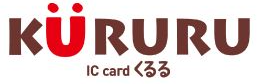 共通使用欄⇒ ① 記名式カードを購入⇒ ② 定期券を購入する方 （*）浅川若槻共通定期をお求めの場合は、バス会社と降車停留所（権堂・昭和通り・長野駅）をご記入ください。　フリガナ性別氏 名氏名男女生年月日年       月       日（      歳）年       月       日（      歳）電話番号 　　　 －　　　 －住 所〒　　  　-カードNo. NA121　〒　　  　-カードNo. NA121　〒　　  　-カードNo. NA121　〒　　  　-カードNo. NA121　住 所【記名式カードを購入の方】 （購入したいカードに○をしてください）【記名式カードを購入の方】 （購入したいカードに○をしてください）【記名式カードを購入の方】 （購入したいカードに○をしてください）【記名式カードを購入の方】 （購入したいカードに○をしてください）【記名式カードを購入の方】 （購入したいカードに○をしてください）【記名式カードを購入の方】 （購入したいカードに○をしてください）【記名式カードを購入の方】 （購入したいカードに○をしてください）カードの種別一般障害者小児小児障害者障害者介護者通常定期券通常定期券通常定期券割引区分割引区分特別定期券（共通定期を除き乗車区間の記入は不要） 特別定期券（共通定期を除き乗車区間の記入は不要） 特別定期券（共通定期を除き乗車区間の記入は不要） 特別定期券（共通定期を除き乗車区間の記入は不要） 特別定期券（共通定期を除き乗車区間の記入は不要） 特別定期券（共通定期を除き乗車区間の記入は不要） 備考（事務処理使用）備考（事務処理使用）通勤 ・ 通学通勤 ・ 通学通勤 ・ 通学身体障害者割引身体障害者割引バスで学校（年間通学定期券）往復 ・ 片道往復 ・ 片道往復 ・ 片道小児割引小児割引犀北団地線・松代全線・浅川若槻共通定期(*)犀北団地線・松代全線・浅川若槻共通定期(*)犀北団地線・松代全線・浅川若槻共通定期(*)犀北団地線・松代全線・浅川若槻共通定期(*)犀北団地線・松代全線・浅川若槻共通定期(*)犀北団地線・松代全線・浅川若槻共通定期(*)乗車区間 （乗継定期の場合のみ、②を記入してください。）乗車区間 （乗継定期の場合のみ、②を記入してください。）乗車区間 （乗継定期の場合のみ、②を記入してください。）乗車区間 （乗継定期の場合のみ、②を記入してください。）乗車区間 （乗継定期の場合のみ、②を記入してください。）乗車区間 （乗継定期の場合のみ、②を記入してください。）乗車区間 （乗継定期の場合のみ、②を記入してください。）乗車区間 （乗継定期の場合のみ、②を記入してください。）乗車区間 （乗継定期の場合のみ、②を記入してください。）乗車区間 （乗継定期の場合のみ、②を記入してください。）乗車区間 （乗継定期の場合のみ、②を記入してください。）乗車区間 （乗継定期の場合のみ、②を記入してください。）乗車区間 （乗継定期の場合のみ、②を記入してください。）路線①アルピコ 　・　 長電バスアルピコ 　・　 長電バスアルピコ 　・　 長電バス乗車停留所乗車停留所乗車停留所乗車停留所～～降車停留所降車停留所降車停留所路線①線線線乗車停留所乗車停留所乗車停留所乗車停留所～～降車停留所降車停留所降車停留所路線②アルピコ　　・　 長電バスアルピコ　　・　 長電バスアルピコ　　・　 長電バス乗車停留所乗車停留所乗車停留所乗車停留所～～降車停留所降車停留所降車停留所路線②線線線乗車停留所乗車停留所乗車停留所乗車停留所～～降車停留所降車停留所降車停留所使用開始日使用開始日2023年 　 　　月 　　 　日2023年 　 　　月 　　 　日2023年 　 　　月 　　 　日2023年 　 　　月 　　 　日2023年 　 　　月 　　 　日期 間期 間1  ・  3  ・  61  ・  3  ・  61  ・  3  ・  6ヶ月